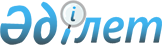 Об организации и обеспечении приписки граждан Республики Казахстан к призывному участку Денисовского района
					
			Утративший силу
			
			
		
					Решение акима Денисовского района Костанайской области от 5 декабря 2011 года № 13. Зарегистрировано Управлением юстиции Денисовского района Костанайской области 30 декабря 2011 года № 9-8-190. Прекратило действие в связи с истечением срока действия - письмо акима Денисовского района Костанайской области от 5 апреля 2012 года № 2044

      Сноска. Прекратило действие в связи с истечением срока действия - письмо акима Денисовского района Костанайской области от 05.04.2012 № 2044.      В соответствии с пунктом 3 статьи 17 Закона Республики Казахстан от 8 июля 2005 года "О воинской обязанности и воинской службе" и подпунктом 13) пункта 1 статьи 33 Закона Республики Казахстан от 23 января 2001 года "О местном государственном управлении и самоуправлении в Республике Казахстан" РЕШИЛ:



      1. Организовать и обеспечить приписку граждан Республики Казахстан мужского пола, которым в год приписки исполняется семнадцать лет, к призывному участку государственного учреждения "Отдел по делам обороны Денисовского района Костанайской области", в период с января по март 2012 года.



      2. Акимам сельских округов и сел организовать оповещение граждан, подлежащих приписке и обеспечить их своевременное прибытие.



      3. Государственному учреждению "Отдел внутренних дел Денисовского района Департамента внутренних дел Костанайской области Министерства внутренних дел Республики Казахстан" (по согласованию) организовать работу по розыску и задержанию лиц, уклоняющихся от выполнения воинской обязанности.



      4. Государственному учреждению "Отдел по делам обороны Денисовского района Костанайской области" (по согласованию) совместно с государственным учреждением "Отдел образования Денисовского района" довести до учебных заведений наряд на отбор кандидатов в военно-учебные заведения, обеспечить преподавателей-организаторов начальной военной подготовки справочным материалом по военно-учебным заведениям, через средства массовой информации дать объявления о начале отбора кандидатов в военно-учебные заведения. Во время приписки провести с каждым допризывником индивидуальные собеседования с целью военно-профессиональной ориентации на поступление в военно-учебные заведения.



      5. Контроль за выполнением данного решения возложить на заместителя акима Денисовского района Муратбекова М.Т.



      6. Настоящее решение вводится в действие по истечении десяти календарных дней после дня его первого официального опубликования.      Аким Денисовского района                         В. Ионенко      Согласовано:      Исполняющий обязанности

      начальника государственного

      учреждения "Отдел внутренних

      дел Денисовского района

      Департамента внутренних дел

      Костанайской области

      Министерства внутренних дел

      Республики Казахстан"

      ____________ Т. Аканов      Начальник государственного

      учреждения "Отдел по делам

      обороны Денисовского района

      Костанайской области"

      ____________ В. Слободюк
					© 2012. РГП на ПХВ «Институт законодательства и правовой информации Республики Казахстан» Министерства юстиции Республики Казахстан
				